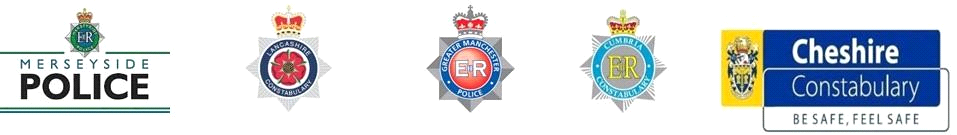 MINUTES Professional Indemnity Policy - renewal date 18/10/2022NORTHWEST REGIONAL POLICE PENSION BOARDQUARTERLY MEETING & DEVELOPMENT SESSIONTHURSDAY 15 SEPTEMBER 2022GMP FORCE HQ1000 – 1500ATTENDEES: FIONA DALEY (Chair), IAN COSH (Deputy Chair), CLAIR ALCOCK, NICK GANNON – VIA MT, MAIRI DEARDON, TONY WILKINSON, JULIE WIGG, ANTHONY CONDON, STUART PARRY, IAN RENNIE, JENNIFER PENNIFOLD, KEITH DICKINSON, CHERYL CHADWICK, JOHN TWISS, JUDITH WEST, DAN ROGERS, TARA JONESAPOLOGIES: RICHARD ROBERTSHAW, ANN DOBINSON,This was the first face to face session since pre-covid, and was very much welcomed by all who attended!RISK REGISTER:ACTION – It was agreed that the Risk Register would be updated and brought to the next session and will be scored – FDIan Cosh introduced a paper on the Risk Register and highlighted the purpose of the Board’s register and how this differs from the Scheme Managers’ risk register. The Board’s responsibility is to ensure the scheme managers are effective, knowledgeable, experienced and have the expertise.Some risks identified and discussed in this session:The Board relies heavily on the expertise of members and the need to ensure that members have the skills and expertise required.Conflicts of Interest – the Board recognise that staff associations and employers may have issues they want to raise at this Board – the Board can consider issues which are systemic or potentially systemic but not , individual cases..New regulations – Are we keeping up to date with new regulations?Changes in legislative requirements – as a Board  we need to be aware of the changes and how they are implemented.?The cost of administration and demonstrating VFM.CLAIR ALCOCK Clair Alcock, NPCC – Head of Police Pensions gave an update in the legislation and progress on the Remedy.Slide show attached –NICK GANNONNick Gannon, the Pensions Regulator joined via MT and gave an update current issues across the pension sector..Slide show attached –MAIRI DEARDONMairi Deardon, Pensions Ombudsman, gave an update in her area of expertise.Mairi will circulate key determinations to the board.Slide show attached –ANNUAL REPORTACTION – Circulate to Board and scheme managers.ACTION – add to the agenda for December’s session.ACTION – Share with the Scheme Advisory Board (SAB)ToRACTION – ToR To be an annual agenda item for SeptemberA few amendments were agreed and have been updated in the attached –QUARTERLY UPDATESAll forces confirmed Annual Benefit Statements had been returned.It was agreed that the revised Quarterly Update will be used from next month.+*NEXT NWPPB SESSION – 1 DECEMBER 2022*